Stationen des Gastbesuches in DAUN und im Kirchenkreis Eine wichtige Station: 
Synode in Sensweiler mit dem kompletten Partnerschaftskreis 
 
dann, wie immer eindrucksvoll:
die neue Orgel in der Konstantin-Basilika, begeistert erprobt.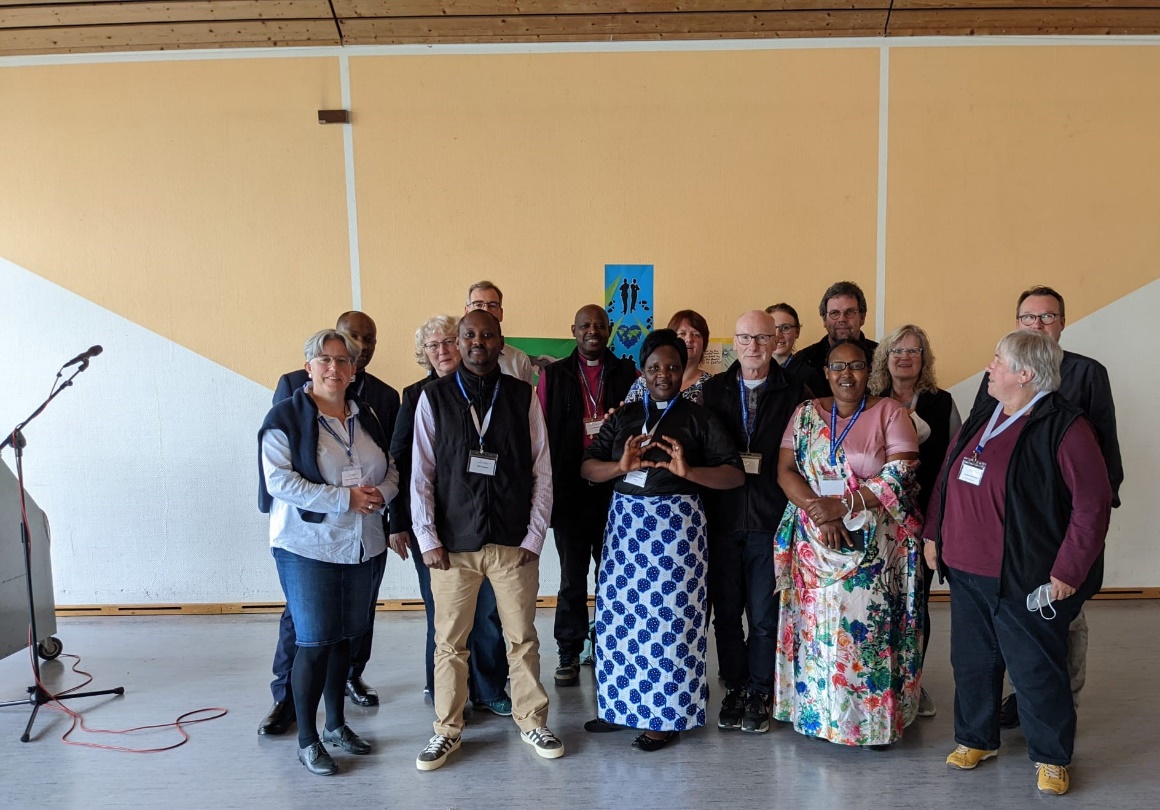 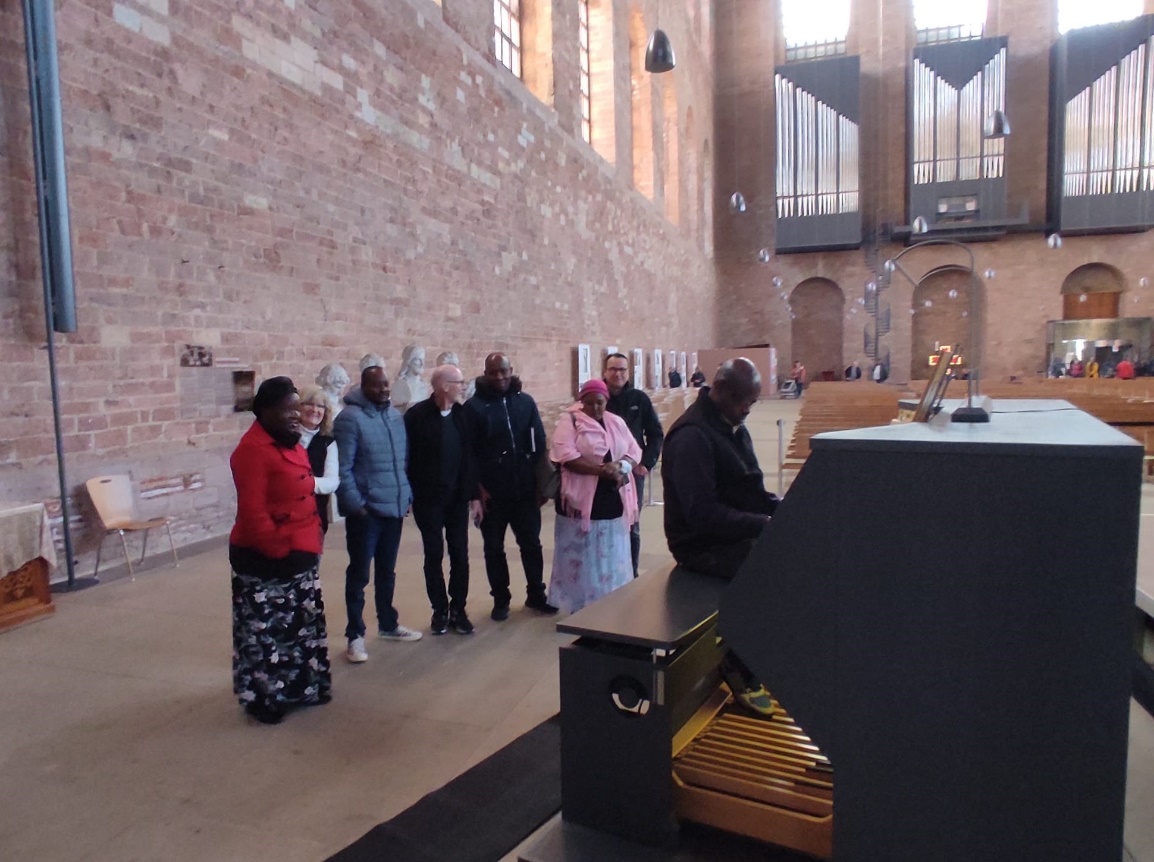 Ein weiterer Höhepunkt: Erntedank in DAUN!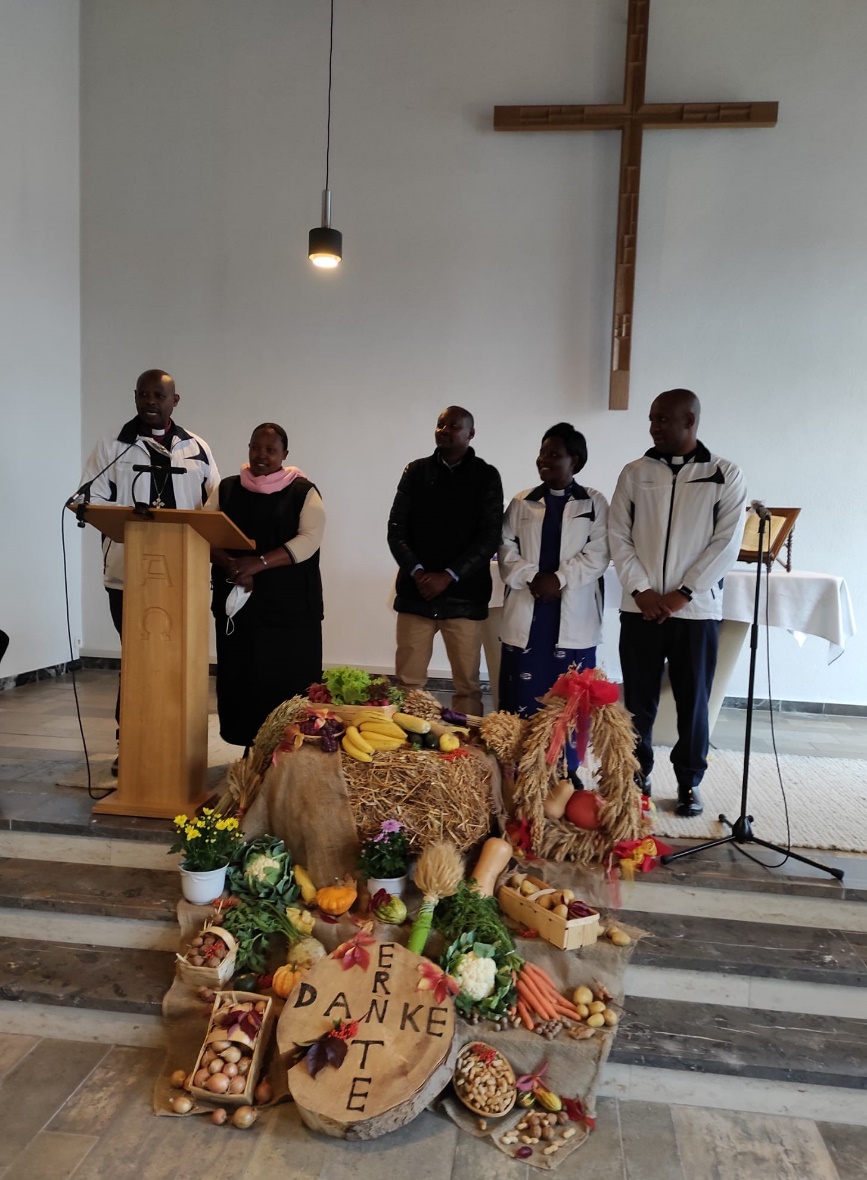 Zwischenzeitlich Erinnerung an „Glanz und Gloria“ :
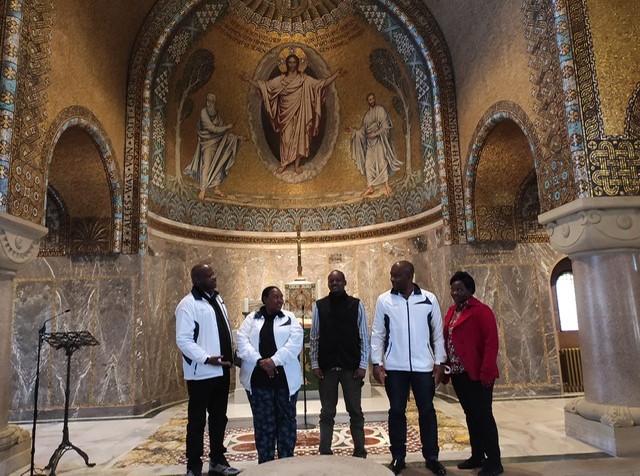 Erlöserkirche GerolsteinSchließlich als gefühlter Höhepunkt:
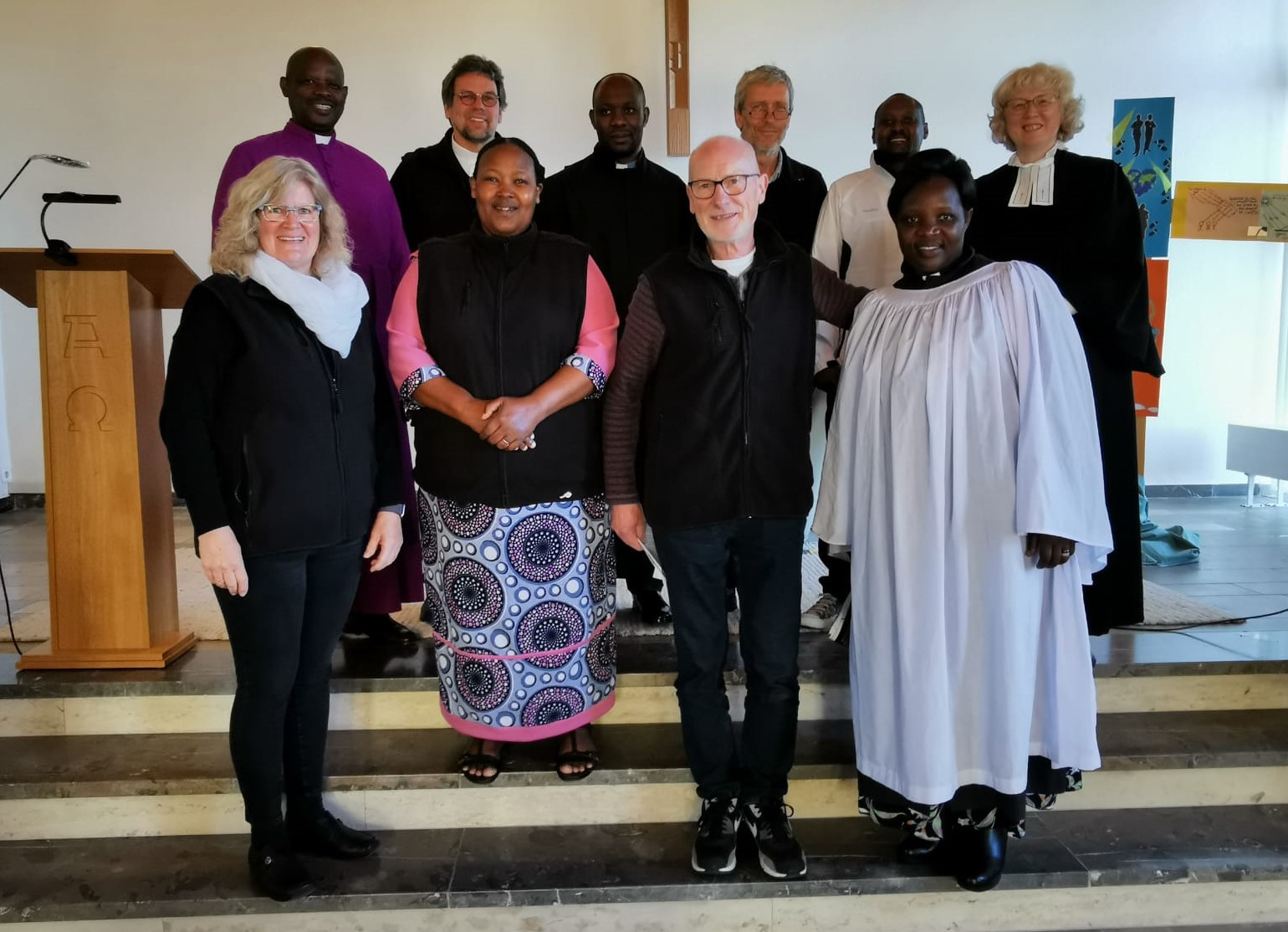 Der „Farewell-Gottesdienst in unserer Kirche auf dem Burgberg mit„afrikan spirit“ der unsere Gemeinde spontan elektrisierte!„Go, tell it on the mountain“: (bitte anklicken)